БИЗНЕС-Концепция «Установка и обслуживание кондиционеров и систем вентиляции»Для осуществления деятельности по установке и обслуживанию кондиционеров и систем вентиляции необходимо зарегистрироваться в качестве самозанятого гражданина или индивидуального предпринимателя 2021 годШаг 1. Выбрать форму введения деятельностиОсуществлять деятельность в качестве: - Самозанятого гражданина*физическое лицо - использует налог на профессиональный доход (НПД)- Индивидуального предпринимателя физическое лицо, зарегистрированное в установленном законом порядке и осуществляющее предпринимательскую деятельность без образования юридического лица. Субъект предпринимательской деятельности.Системы налогообложения: (ОСН, УСН (доходы), УСН (доходы - расходы), ПСН) * (в качестве самозанятого может быть зарегистрирован, как индивидуальный предприниматель, так и физическое лицо)Шаг 2. - Зарегистрироваться:в качестве самозанятого гражданинаПостановка на учёт осуществляется в отделении ИФНС по месту постоянной регистрации такого гражданина, при этом он может подать заявление:- через мобильное приложение "Мой налог";- на сайте ФНС России; - через банк или портал госуслугилив качестве индивидуального предпринимателя Постановка на учёт осуществляется Едином центре регистрации, расположенном в Межрайонной ИФНС России № 9 по Орловской области, по адресу: г. Орел, ул. Герцена, 20, при этом гражданин может подать заявление через:центр «Мои документы»центр «Мой бизнес» (г. Орел, ул. Салтыкова-Щедрина,34)зарегистрировать ИП онлайн, используя ЭЦП (с. 01.06.2021 на территории РФ стартовал пилотный проект ФНС России по выдаче ЭЦП на безвозмездной основе – бесплатно, необходимо только будет предоставить носитель ключевой информации, сертифицированный ФСТЭК России или ФСБ России.)Шаг 3. Место для осуществления деятельностиОдним из преимуществ данного вида деятельности - отсутствие необходимости арендовать и оформлять специальное помещение для офиса. Вся работа с оформлением заказов может вестись дистанционно без встречи с клиентами, что позволит снизить издержки как инвестиционные, так и постоянные, а соответственно и финансовые риски начинающего бизнеса. Непосредственно исполнение работ ведется на территории заказчика.Шаг 4.Рассчитать затраты, необходимые для реализации проектаШаг 5.Виды услуг для оказания населению и организациямВ таблице приведены наиболее распространенные виды работ, их стоимость и планируемое количество выполнения в месяц(руб.) Прогнозируемое количество заказов в весенне-летний сезон в месяц будет составлять от 15 ед.  со средним чеком 4 500 руб., осенне-зимний период от 10 ед. с чеком 5 500 руб. Шаг 6.  Рассчитать перечень постоянных и переменных расходовДанные расходы рассчитаны с учетом постоянных предполагаемых заказов в количестве 15 ед. в месяц, с увеличением заказов расходы будут увеличиваться пропорционально. В зимний период времени расходы снижаются в связи с переквалификаций деятельности.Шаг 7.  Расчет налоговых платежей в бюджетПодробную информацию можно получить здесь: https://npd.nalog.ru/Отсутствует обязанность по уплате фиксированных взносов на пенсионное страхование. Пенсионное страхование осуществляется в добровольном порядке.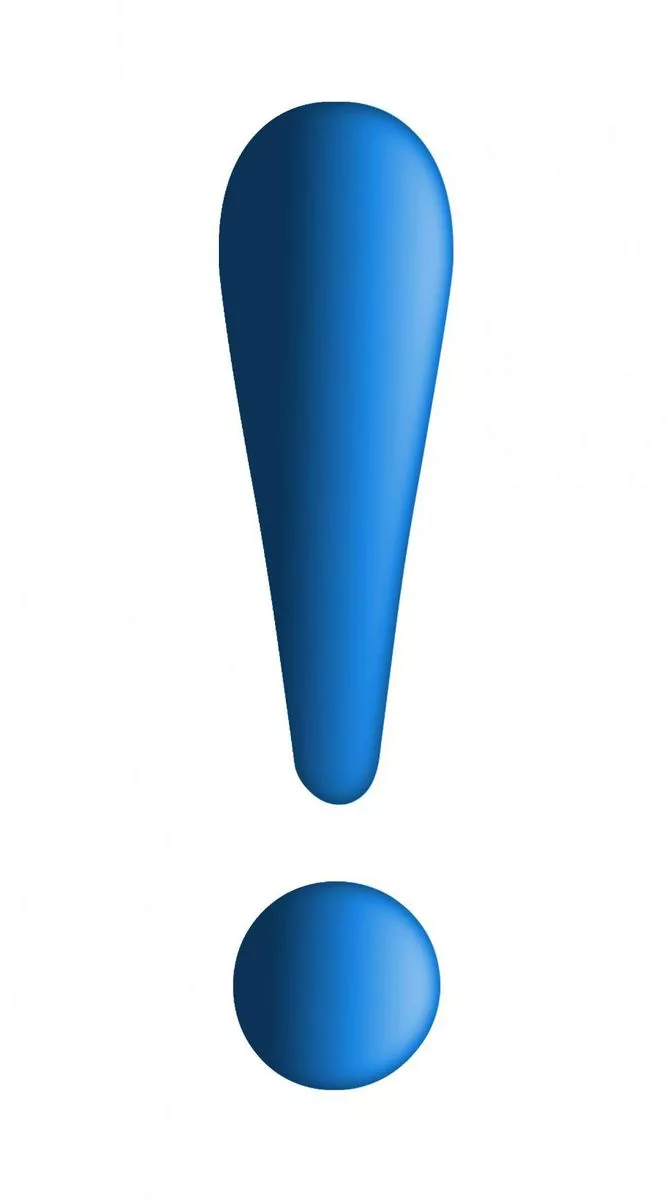 Шаг 8. Финансовые результаты деятельностиПРИЛОЖЕНИЕ Требования контрольно-надзорных органов 1. Классификация проверокПроверки принято делить на плановые и внеплановые. Плановые проверки проводятся не чаще одного раза в течение трёх лет.При плановой проверке назначается точная дата приезда контролирующих органов.График устанавливается заранее и публикуется на официальном сайте соответствующей государственной инстанции. Плановые проверки нацелены на регулирование соблюдения ИП норм законодательства и общепринятых правил безопасности.Внеплановые проверки осуществляются государственными инстанциями при получении жалобы на действия ИП, а также с целью контроля за выполнением оставленных ранее предписаний.Кроме этого, проверка может быть двух видов:выездная;документарная.Порядок осуществления данных проверок, их длительность и частота, правомочия и обязанности контролирующих органов закреплены в ФЗ № 294 от 26 декабря 2008 года. Процедура регулирования деятельности ИП налоговой инспекцией не попадает под действие данного федерального закона, потому как регламентируется положениями Налогового кодекса РФ.Подробнее о проверках здесь: https://urmozg.ru/biznes/kto-mozhet-proveryat-ip/МаркетингВ начале осуществления деятельности целесообразно организовать рекламу:- размещение рекламы на сайтах (www.avito.ru) и печатных изданиях;- распространение визиток;- расклейка объявлений;- раздача рекламных буклетов по почтовым ящикам;- для закрепления лояльности клиентов необходимо предоставлять постоянным клиентам скидки.№п/пНаименование позицииКол-во(ед.)Стоимость(руб.)1Вакуумный насос1147002Пост ПГСП1185003Манометрическая станция  CPS187004Течеискатель 152005Вальцовка 1108006Весы электронные1108007Мультиметр122508Дальномер170009Ударный шуруповерт12490010Перфоратор12780011Лазерный уровень12400012УШМ1800013Промышленный пылесос11000014Насос дренажный1922015Лестница выдвижная11550016Провод ПВС 3x1550225017Провод ПВС 5х1550325018Скотч серый113019Медная труба 3/8151380020Медная труба 1/2151270021Кронштейн 50010550022Кронштейн 40010450023Рамный анкер50250024Трубная изоляция18000ИТОГОИТОГО250 000№ п/пНаименование работКол-воЕд. измСтоимость, руб.1Установка кондиционера1 шт.5 0002Заправка кондиционера1шт.1 5003Сезонное обслуживание1шт.3 0004Антибактериальная обработка1шт.1 5005Монтаж вентиляционных систем1 м.500Перечень постоянных расходовСредне - месячные расходыПеречень постоянных расходовРуб.Транспортные расходы7500Фреон для заправки4600Утилизация мусора700Расходный материал4050ИТОГО16850Если Вы самозанятый гражданинЕсли Вы самозанятый гражданинНПДСумма дохода*4%  -  при работе с физическими лицамиНПДСумма дохода*6%  -  при работе с юридическими лицами№ п/пНаименование показателей Величина показателей1.Выручка от оказания услуг  (руб.)61 2502.Себестоимость услуг19 3002.1Постоянные расходы, (руб.)16 8502.2Налоги,  (руб.)2 4503Чистая прибыль, (руб.)41 950Наименование контролирующего органаЧто проверяютФНСуплата налоговпредставленная отчетностьИнспекция по труду(при наличии наемных работников)  графики отпусков  трудовые книжки трудоустроенных граждан   правильность оформления и факт наличия трудовых контрактов  графики выдачи заработной платы  штатное расписание персоналаПрокуратураПроверка органами прокуратуры осуществляется в случае поступления жалобы. Прокурор должен проверить информацию о наличии нарушения со стороны ИП и оформить письменный ответ на претензию в течение месяца. 